The accelerated bachelor’s and master’s (4+1) degree program is designed by academic units to provide its selected highest quality students with the opportunity to link advanced undergraduate coursework with graduate coursework and degree completion. This provides students with the opportunity to get a head start on the master's degree while completing the bachelor's degree. Such proposals must be approved by the Graduate College.Submit the completed and signed (chairs or directors, unit deans) electronic proposal to the Graduate Program Services office in the Graduate College. [mailto: curriculumplanning@asu.edu]. College/School(s) offering this program:        Unit(s) within college/school responsible for program:        List all undergraduate programs, including any concentrations, to be included in the accelerated program.College/School(s) offering this program:        Unit(s) within college/school responsible for program:        List concentrations if applicable. Only one master’s degree should be included.Note: Students must be in the ground to ground or online to online delivery options.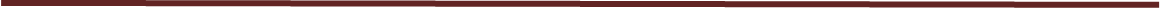 PROGRAM DESCRIPTION AND RATIONALE (limit to 150 words)Indicate why ASU should offer an accelerated program between the two degrees.  What makes them a good fit? .  ADMINISTRATION OF THE PROGRAMProvide a brief description of who will administer the program.  Include discussion of faculty and staff support. ADMISSIONS STANDARDSStudents must meet all admission criteria established by the academic unit and the Graduate College, except the completion of the baccalaureate degree.  At least 75 credit hours of undergraduate coursework must be completed before students can apply for admission to the accelerated degree program. Students will be eligible to start the accelerated program after completing 90 credit hours of coursework towards their undergraduate degree program.An applicant must meet all admissions criteria established by the proposing colleges and the Graduate College, except the completion of the baccalaureate degree. The admission standards for the accelerated degree should be consistent with the admissions criteria of the Graduate College and the academic unit for the Master’s degree. Accelerated program admission requirementsIndicate the requirements for students to apply to the accelerated program. Note that the unit’s internal process for accelerated applications may vary. This is separate from applying to the master’s program. For applying to the master’s program, academic units should refer to the current admission requirements in degree search/the academic catalog. Students must submit their graduate admission application and pay the application fee for the term and year that they plan to start sharing hours.Once students have been approved for the accelerated program, please ensure they are added to the 4+1 tool in PeopleSoft.  For instructions, please see the PeopleSoft Accelerated App Tracking Tool Guide under the Admissions self-help accordion drop-down.    Applicants are required to submit:If an admission exam is required for the master’s degree, will it be waived for accelerated students? 	 Yes   No   N/AName of faculty member who will coordinate admissions process:      DEGREE REQUIREMENTSStudents in the accelerated degree program must meet all degree requirements of the Bachelor’s and Master’s programs.	Current accelerated program’s credit hour requirements:If the curriculum requirements of the degrees are updated new students will be required to follow the requirements based on the effective term.	Undergraduate degree (      credit hours)	Graduate degree (      credit hours)	Shared credit hours (      credit hours)A maximum of 12 credits are allowed to be shared between the Bachelor’s and Master’s program.Total credit hours for accelerated program (      credit hours)This is the number of credit hours students will take to complete both programs when the hours are shared.Does the Master’s degree allow 400-level courses?  Yes	 No Submit a changes to program requirements form to change this requirement. No more than 6 credit hours of 400-level coursework may be included on a graduate student plan of study.List all courses that may not be shared (must be taken as a graduate student):Culminating experiences may not be shared.  A graduate thesis may not be substituted with an undergraduate honors thesis.   Please provide a sample list of possible 400-level (if allowed) and 500-level courses that can be shared during the final year of undergraduate study. (Note that this is a sample list. Other courses may be used with approval of the academic units and the Graduate College)It will be the responsibility of the program advisors to ensure that each student admitted to the 4+1 program is able to complete the degree requirements for both programs within the allotted time. The number of credit hours completed by the final year of undergraduate study can vary for each student, it is recommended to have multiple options for shared coursework available. * Please make sure courses are active in the course catalog. In the third column, please indicate whether the course is offered every semester (ES), during certain semesters (Fall or Spring), or on an alternating annual schedule (Alt. Annual). Please add additional rows if needed.MONITORING STUDENT STATUS Undergraduate students enrolled in the accelerated programs will be eligible to enroll in graduate level courses and seminars. However, they will not be eligible for most graduate perquisites including teaching and research assistantships and related health insurance, financial aid, or graduate award programs until the undergraduate degree is completed.All recruiting and admission materials provided by the academic unit should include a written statement indicating that students will be considered undergraduates until all undergraduate requirements have been met and the Bachelor’s degree has been posted to the student’s transcript.Academic AdvisingPlease specify the offices/departments that will advise students. Administration of the accelerated program must include an annual review of each student’s academic progress in meeting both Bachelor’s and Master’s degree requirements.Satisfactory Academic Progress Outline the guidelines for monitoring a student’s academic progress. Include specific timelines and the consequences of not meeting these requirements. (Undergraduate students who have been accepted to an accelerated bachelor’s/master’s degree program prior to the awarding of their undergraduate degree must complete all of their bachelor’s degree requirements and graduate within 12 months of the first day of the semester for which they were admitted to the accelerated program.)A written statement detailing the satisfactory academic progress requirements to remain in the accelerated degree program must appear in all recruiting and admission materials provided by the academic unit.PROGRAM MARKETING AND MONITORING Please briefly outline a plan for marketing the program and monitoring the program’s success after three years (Note: for official university reporting purposes, students will be considered undergraduates until the Bachelor’s degree is awarded)Undergraduate Program(s)LocationPlan CodeGraduate Program(s)LocationPlan CodeProposal Contact (Undergraduate Degree)Proposal Contact (Undergraduate Degree)Proposal Contact (Undergraduate Degree)Proposal Contact (Undergraduate Degree)Proposal Contact (Undergraduate Degree)Proposal Contact (Undergraduate Degree)Proposal Contact (Undergraduate Degree)Proposal Contact (Undergraduate Degree)Proposal Contact (Undergraduate Degree)Proposal Contact (Undergraduate Degree)Proposal Contact (Undergraduate Degree)Proposal Contact (Undergraduate Degree)Name:Name:Title:Phone number:Phone number:Email:ACADEMIC UNIT APPROVALACADEMIC UNIT APPROVALACADEMIC UNIT APPROVALACADEMIC UNIT APPROVALACADEMIC UNIT APPROVALACADEMIC UNIT APPROVALACADEMIC UNIT APPROVALACADEMIC UNIT APPROVALACADEMIC UNIT APPROVALACADEMIC UNIT APPROVALACADEMIC UNIT APPROVALACADEMIC UNIT APPROVALACADEMIC UNIT APPROVALThis proposal has been approved by all necessary unit and College/School levels of review. I recommend implementation.This proposal has been approved by all necessary unit and College/School levels of review. I recommend implementation.This proposal has been approved by all necessary unit and College/School levels of review. I recommend implementation.This proposal has been approved by all necessary unit and College/School levels of review. I recommend implementation.This proposal has been approved by all necessary unit and College/School levels of review. I recommend implementation.This proposal has been approved by all necessary unit and College/School levels of review. I recommend implementation.This proposal has been approved by all necessary unit and College/School levels of review. I recommend implementation.This proposal has been approved by all necessary unit and College/School levels of review. I recommend implementation.This proposal has been approved by all necessary unit and College/School levels of review. I recommend implementation.This proposal has been approved by all necessary unit and College/School levels of review. I recommend implementation.This proposal has been approved by all necessary unit and College/School levels of review. I recommend implementation.This proposal has been approved by all necessary unit and College/School levels of review. I recommend implementation.This proposal has been approved by all necessary unit and College/School levels of review. I recommend implementation.Academic Unit Chair/Director name:Academic Unit Chair/Director name:Academic Unit Chair/Director name:Signature:Signature:Signature:Date:Date:  /  /20    /  /20    /  /20  DEAN APPROVALDEAN APPROVALDEAN APPROVALDEAN APPROVALDEAN APPROVALDEAN APPROVALDEAN APPROVALDEAN APPROVALDEAN APPROVALDEAN APPROVALDEAN APPROVALThis proposal has been approved by all necessary unit and College/School levels of review. I recommend implementation.This proposal has been approved by all necessary unit and College/School levels of review. I recommend implementation.This proposal has been approved by all necessary unit and College/School levels of review. I recommend implementation.This proposal has been approved by all necessary unit and College/School levels of review. I recommend implementation.This proposal has been approved by all necessary unit and College/School levels of review. I recommend implementation.This proposal has been approved by all necessary unit and College/School levels of review. I recommend implementation.This proposal has been approved by all necessary unit and College/School levels of review. I recommend implementation.This proposal has been approved by all necessary unit and College/School levels of review. I recommend implementation.This proposal has been approved by all necessary unit and College/School levels of review. I recommend implementation.This proposal has been approved by all necessary unit and College/School levels of review. I recommend implementation.This proposal has been approved by all necessary unit and College/School levels of review. I recommend implementation.College/School/Division Dean name:College/School/Division Dean name:College/School/Division Dean name:Signature:Signature:Signature:Date:Date:  /  /20    /  /20  Proposal Contact (Master’s Degree)Proposal Contact (Master’s Degree)Proposal Contact (Master’s Degree)Proposal Contact (Master’s Degree)Proposal Contact (Master’s Degree)Proposal Contact (Master’s Degree)Proposal Contact (Master’s Degree)Proposal Contact (Master’s Degree)Proposal Contact (Master’s Degree)Proposal Contact (Master’s Degree)Proposal Contact (Master’s Degree)Proposal Contact (Master’s Degree)Name:Name:Title:Phone number:Phone number:Email:ACADEMIC UNIT APPROVAL (if different unit/college from above)ACADEMIC UNIT APPROVAL (if different unit/college from above)ACADEMIC UNIT APPROVAL (if different unit/college from above)ACADEMIC UNIT APPROVAL (if different unit/college from above)ACADEMIC UNIT APPROVAL (if different unit/college from above)ACADEMIC UNIT APPROVAL (if different unit/college from above)ACADEMIC UNIT APPROVAL (if different unit/college from above)ACADEMIC UNIT APPROVAL (if different unit/college from above)ACADEMIC UNIT APPROVAL (if different unit/college from above)ACADEMIC UNIT APPROVAL (if different unit/college from above)ACADEMIC UNIT APPROVAL (if different unit/college from above)ACADEMIC UNIT APPROVAL (if different unit/college from above)ACADEMIC UNIT APPROVAL (if different unit/college from above)This proposal has been approved by all necessary unit and College/School levels of review. I recommend implementation.This proposal has been approved by all necessary unit and College/School levels of review. I recommend implementation.This proposal has been approved by all necessary unit and College/School levels of review. I recommend implementation.This proposal has been approved by all necessary unit and College/School levels of review. I recommend implementation.This proposal has been approved by all necessary unit and College/School levels of review. I recommend implementation.This proposal has been approved by all necessary unit and College/School levels of review. I recommend implementation.This proposal has been approved by all necessary unit and College/School levels of review. I recommend implementation.This proposal has been approved by all necessary unit and College/School levels of review. I recommend implementation.This proposal has been approved by all necessary unit and College/School levels of review. I recommend implementation.This proposal has been approved by all necessary unit and College/School levels of review. I recommend implementation.This proposal has been approved by all necessary unit and College/School levels of review. I recommend implementation.This proposal has been approved by all necessary unit and College/School levels of review. I recommend implementation.This proposal has been approved by all necessary unit and College/School levels of review. I recommend implementation.Academic Unit Chair/Director name:Academic Unit Chair/Director name:Academic Unit Chair/Director name:Signature:Signature:Signature:Date:Date:  /  /20    /  /20    /  /20  DEAN APPROVAL (if different unit/college from above)DEAN APPROVAL (if different unit/college from above)DEAN APPROVAL (if different unit/college from above)DEAN APPROVAL (if different unit/college from above)DEAN APPROVAL (if different unit/college from above)DEAN APPROVAL (if different unit/college from above)DEAN APPROVAL (if different unit/college from above)DEAN APPROVAL (if different unit/college from above)DEAN APPROVAL (if different unit/college from above)DEAN APPROVAL (if different unit/college from above)DEAN APPROVAL (if different unit/college from above)This proposal has been approved by all necessary unit and College/School levels of review. I recommend implementation.This proposal has been approved by all necessary unit and College/School levels of review. I recommend implementation.This proposal has been approved by all necessary unit and College/School levels of review. I recommend implementation.This proposal has been approved by all necessary unit and College/School levels of review. I recommend implementation.This proposal has been approved by all necessary unit and College/School levels of review. I recommend implementation.This proposal has been approved by all necessary unit and College/School levels of review. I recommend implementation.This proposal has been approved by all necessary unit and College/School levels of review. I recommend implementation.This proposal has been approved by all necessary unit and College/School levels of review. I recommend implementation.This proposal has been approved by all necessary unit and College/School levels of review. I recommend implementation.This proposal has been approved by all necessary unit and College/School levels of review. I recommend implementation.This proposal has been approved by all necessary unit and College/School levels of review. I recommend implementation.College/School/Division Dean name:College/School/Division Dean name:College/School/Division Dean name:Signature:Signature:Signature:Date:Date:  /  /20    /  /20  Graduate College
(final approval)Date:  /  /20  Course Subject and #Course TitleWhen Offered? *Credit hoursPROJECTED ENROLLMENT How many new students do you anticipate enrolling in this program each year for the next three years? 